ПРАВИТЕЛЬСТВО МОСКОВСКОЙ ОБЛАСТИПОСТАНОВЛЕНИЕот 19 декабря 2017 г. N 1110/46ОБ УТВЕРЖДЕНИИ ПОЛОЖЕНИЯ О ПОРЯДКЕ ОБЕСПЕЧЕНИЯ ДЕЯТЕЛЬНОСТИОБЩЕСТВЕННОЙ ПАЛАТЫ МОСКОВСКОЙ ОБЛАСТИПравительство Московской области постановляет:1. Утвердить прилагаемое Положение о порядке обеспечения деятельности Общественной палаты Московской области.2. Расходы на реализацию настоящего постановления осуществляются в пределах средств, предусмотренных Министерству информационных и социальных коммуникаций Московской области в бюджете Московской области на соответствующий финансовый год и на плановый период на финансовое обеспечение деятельности подведомственных государственных учреждений Московской области.(в ред. постановления Правительства МО от 07.10.2022 N 1080/33)3. Главному управлению по информационной политике Московской области обеспечить официальное опубликование настоящего постановления в газете "Ежедневные новости. Подмосковье", "Информационном вестнике Правительства Московской области", размещение (опубликование) на Интернет-портале Правительства Московской области и на "Официальном интернет-портале правовой информации" (www.pravo.gov.ru).4. Настоящее постановление вступает в силу на следующий день после его официального опубликования.5. Контроль за выполнением настоящего постановления возложить на заместителя Председателя Правительства Московской области Духина В.В.(п. 5 в ред. постановления Правительства МО от 07.10.2022 N 1080/33)Губернатор Московской областиА.Ю. ВоробьевУтвержденопостановлением ПравительстваМосковской областиот 19 декабря 2017 г. N 1110/46ПОЛОЖЕНИЕО ПОРЯДКЕ ОБЕСПЕЧЕНИЯ ДЕЯТЕЛЬНОСТИ ОБЩЕСТВЕННОЙ ПАЛАТЫМОСКОВСКОЙ ОБЛАСТИI. Общие положения1. Настоящее Положение о порядке обеспечения деятельности Общественной палаты Московской области разработано в соответствии с Законом Московской области N 110/2017-ОЗ "Об Общественной палате Московской области" и в целях реализации распоряжения Правительства Московской области от 18.04.2017 N 197-РП/13 "О создании Государственного казенного учреждения Московской области "Центр обеспечения деятельности Общественной палаты Московской области и патриотического воспитания".2. Настоящее Положение регулирует вопросы обеспечения деятельности Общественной палаты Московской области (далее - Общественная палата).3. Реализация настоящего Положения осуществляется аппаратом Общественной палаты Московской области, являющимся подразделением Государственного казенного учреждения Московской области "Центр обеспечения деятельности Общественной палаты Московской области и патриотического воспитания" (далее - Учреждение), подведомственного Министерству информационных и социальных коммуникаций Московской области (далее - МИСК Московской области).(в ред. постановления Правительства МО от 07.10.2022 N 1080/33)II. Организационное обеспечение деятельностиОбщественной палаты4. Организационное обеспечение деятельности Общественной палаты включает следующее:1) организацию планирования работы Общественной палаты;2) организацию подготовки и проведения мероприятий Общественной палаты, совета Общественной палаты, комиссий и рабочих групп Общественной палаты (постоянно действующих или временных) (далее - органы Общественной палаты);3) предварительное рассмотрение обращений граждан и организаций, информационных сообщений, поступивших в Общественную палату, доведение их до членов Общественной палаты, передачу указанных обращений в соответствующие органы Общественной палаты, подготовку проектов ответов;4) обеспечение взаимодействия граждан Российской Федерации, проживающих на территории Московской области, с органами государственной власти Российской Федерации, с территориальными органами федеральных органов исполнительной власти, органами государственной власти Московской области, и государственными органами Московской области, и органами местного самоуправления муниципальных образований Московской области;5) подготовку ежегодного доклада о состоянии и развитии институтов гражданского общества в Московской области;6) организацию публикации ежегодного доклада о состоянии и развитии институтов гражданского общества Московской области в средствах массовой информации Московской области и размещение его на официальном сайте Общественной палаты в информационно-телекоммуникационной сети Интернет.5. При организации планирования работы и проведения мероприятий Общественной палаты, совета Общественной палаты и органов Общественной палаты осуществляются следующие мероприятия:1) сбор предложений от органов Общественной палаты для подготовки проекта плана работы Общественной палаты на год;2) доведение до членов Общественной палаты утвержденного советом Общественной палаты плана работы;3) уведомление членов Общественной палаты о проведении очередного (внеочередного) заседания Общественной палаты и органов Общественной палаты;4) подготовка и доведение до членов Общественной палаты проектов решений и других материалов по вопросам, рассматриваемым на заседаниях Общественной палаты и органов Общественной палаты;5) организация подготовки мероприятий общественного контроля, гражданских форумов и других мероприятий, проводимых Общественной палатой.III. Правовое обеспечение деятельностиОбщественной палаты6. Правовое обеспечение деятельности Общественной палаты включает следующее:1) правовое сопровождение процесса формирования Общественной палаты;2) подготовку правовых обзоров, справок, заключений в отношении вопросов, рассматриваемых органами Общественной палаты;3) правовое сопровождение деятельности Общественной палаты при осуществлении мероприятий общественного контроля, гражданских форумов и других мероприятий, проводимых Общественной палатой;4) консультирование членов Общественной палаты по нормативным правовым актам Российской Федерации и нормативным правовым актам Московской области.IV. Аналитическое обеспечение деятельностиОбщественной палаты7. Аналитическое обеспечение деятельности Общественной палаты включает следующее:1) анализ информационных материалов и подготовку экспертных записок, обзоров, докладов и других аналитических материалов для проведения мероприятий Общественной палаты и органов Общественной палаты;2) подготовку и размещение аналитических материалов Общественной палаты в средствах массовой информации и в информационных системах Общественной палаты в информационно-телекоммуникационной сети Интернет.V. Информационное обеспечение деятельностиОбщественной палаты8. Информационное обеспечение деятельности Общественной палаты включает следующее:1) подготовку информации к мероприятиям Общественной палаты и органов Общественной палаты;2) поддержку информационных систем Общественной палаты;3) подготовку и размещение информационных материалов Общественной палаты в средствах массовой информации и в информационных системах Общественной палаты в информационно-телекоммуникационной сети Интернет.VI. Документационное обеспечение деятельностиОбщественной палаты9. Документационное обеспечение деятельности Общественной палаты включает следующее:1) документирование протокольных мероприятий, заседаний Общественной палаты и органов Общественной палаты;2) ведение делопроизводства;3) организацию сопровождения программ электронного документооборота;4) подготовку проектов решений Общественной палаты и органов Общественной палаты;5) обеспечение членов Общественной палаты подписными изданиями с информацией для их деятельности.VII. Материально-техническое обеспечение деятельностиОбщественной палаты10. Материально-техническое обеспечение деятельности Общественной палаты включает следующее:1) предоставление помещений для проведения мероприятий Общественной палаты и органов Общественной палаты;2) предоставление для работы членам Общественной палаты оргтехники и материально-технических средств;3) изготовление и выдачу удостоверений членам Общественной палаты по форме, утвержденной Общественной палатой;4) разработку, создание, техническое сопровождение и обеспечение работы информационных систем Общественной палаты в информационно-телекоммуникационной сети Интернет;5) транспортное обеспечение мероприятий, проводимых Общественной палатой;6) изготовление печатной и методической продукции;7) приобретение материально-технических ценностей, используемых для работы Общественной палаты;8) обеспечение расходов на питание (кофе-брейк) во время проведения мероприятий (заседаний, гражданских форумов, семинаров, круглых столов), проводимых Общественной палатой Московской области;9) обеспечение закупок в рамках деятельности Общественной палаты;10) обеспечение выплаты компенсации членам Общественной палаты, связанной с осуществлением ими полномочий членов Общественной палаты, за счет средств, предусмотренных аппарату Общественной палаты в бюджете Московской области на текущий финансовый год и плановый период.VIII. Финансовое обеспечение деятельностиОбщественной палаты11. Финансовое обеспечение деятельности Общественной палаты осуществляется МИСК Московской области через Учреждение в соответствии с бюджетным законодательством Российской Федерации в пределах ассигнований, предусмотренных в бюджете Московской области на обеспечение деятельности Общественной палаты, на основании утвержденного советом Общественной палаты плана работы.(в ред. постановления Правительства МО от 07.10.2022 N 1080/33)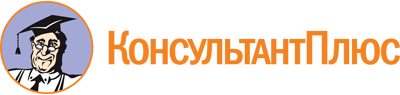 Постановление Правительства МО от 19.12.2017 N 1110/46
(ред. от 07.10.2022)
"Об утверждении Положения о порядке обеспечения деятельности Общественной палаты Московской области"Документ предоставлен КонсультантПлюс

www.consultant.ru

Дата сохранения: 17.12.2022
 Список изменяющих документов(в ред. постановлений Правительства МОот 12.04.2019 N 205/11, от 07.10.2022 N 1080/33)Список изменяющих документов(в ред. постановлений Правительства МОот 12.04.2019 N 205/11, от 07.10.2022 N 1080/33)